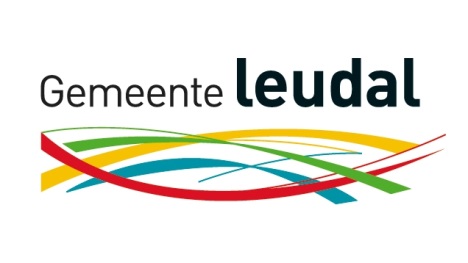 Formulier melding sporten in de openbare ruimte door jongerenJongeren hebben vanaf 29 april 2020 de mogelijkheid om georganiseerd en onder begeleiding buiten te sporten. Dit kan in de openbare ruimte. Indiening meldingWanneer u gaat sporten met jongeren in de openbare ruimte, dan moet u hiervan melding maken bij de gemeente. Dit kan door het invullen van dit formulier. De melding dient uiterlijk 1 werkdag voorafgaand aan de sportactiviteit te worden gedaan. De melding kan worden verstuurd naar:sport@leudal.nlWie mag een melding aanvragen?Kinderen en jongeren krijgen vanaf 29 april meer ruimte voor georganiseerde buitensport en -spel (geen officiële wedstrijden). 
Onder georganiseerde sport wordt verstaan sport aangeboden door buurtsportcoaches en/of een erkende sportvereniging, sportstichting of commerciële sportaanbieder.Commerciële sportaanbieder wordt mee bedoeld: commerciële instellingen die in hun reguliere bedrijfsvoering ook sport aanbieden. Commerciële instelling die vanwege de maatregelen kansen zien om nu sport aan te bieden maar dit regulier niet doen, vallen niet onder deze noemer.Jeugdverenigingen, scouting en Jong Nederland die in hun reguliere aanbod ook sport- en spelactiviteiten aanbieden vallen wel onder deze noemer.Aanvaarding meldingBij ontvangst van de melding wordt gekeken of de door u aangegeven locatie op het aangegeven tijdstip beschikbaar is. U ontvangt hiervan een bericht van de gemeente.In te vullen gegevensDe sportactiviteit mag plaatsvinden in de openbare ruimte met in achtneming van de Richtlijnen Sport vanaf 29 april 2020 en onderstaande voorwaarden. Met indiening van dit meldingsformulier verklaart de melder dat hij/zij zich houdt aan deze voorwaarden.Voorwaarden:Alle activiteiten worden onder begeleiding uitgevoerd, waarbij uitgegaan wordt van 1 begeleider per 10 kinderen met een maximum van 25 kinderen per activiteit. Bij grotere groepen en dus meerdere begeleiders, houden de begeleiders onderling minimaal 1,5 meter afstand. De trainers/begeleiders houden zoveel mogelijk 1,5 meter afstand tot pupillen. Voorbeeld: 1 training van voetbalteam onder 10 jaar is 1 activiteit waar dus maximaal 25 kinderen mogen deelnemen en per 10 kinderen 1 begeleider aanwezig moet zijn.Jongeren tussen de 13 en 18 jaar moeten 1,5 meter afstand bewaren van elkaar.Voor & na de training handen wassen door alle aanwezigen. Er vind geen fysiek contact plaats tijdens de activiteit (handen schudden, high fives, yellen, slidings etc.). Sportmaterialen die gebruikt worden, worden zowel voor de activiteit als na de activiteit gedesinfecteerd om de kans op overdragen van het virus te minimaliseren.Kinderen komen zelfstandig naar de activiteit. Waar dit niet mogelijk is, worden kinderen gebracht door ouders tot aan de poort. Ouders gaan niet het sportcomplex op. In overleg met de sportaanbieder wordt verkeersrouting aangebracht, zodat er geen (zo min mogelijk) kruisend verkeer is (denk met name aan fietsers). Ook (loop)routing op het sportpark is van belang.Er mag geen publiek aanwezig zijn bij de sportactiviteit.Ook kinderen die geen lid zijn van de vereniging mogen meesporten. In overleg met verenigingen wordt bekeken of dit tot extra uitdagingen leidt m.b.t. begeleiding. De leeftijdsgrens is gekoppeld aan de grens die vanuit de vereniging of sporttak wordt gehanteerd. Advies richting gemeenten is om verenigingen hierin te ondersteunen. Advies aan verenigingen is ook om hiervoor geen contributie te heffen en dit te zien als sportkennismakingslessen voor de betreffende niet-leden.Bij klachten zoals koorts, hoesten of verkoudheid geldt ook voor kinderen nog steeds: blijf thuis.Datum sportactiviteit:……………………….…………..………………..Tijdstip sportactiviteit:Van ……..…..… uur tot .….………… uurSoort sportactiviteit:…………………..………………………………….Naam Trainer/Begeleider:Telefoonnummer:…………………….………………………………..……………………………………………………….Locatie van de sportactiviteit:……………………………………………………….Leeftijdscategorie jongeren: t/m 12 jaar13 t/m 18 jaar